                    FZ.2380.16.L.24.2024INFORMACJAO WYBORZE NAJKORZYSTNIEJSZEJ OFERTY	Na podstawie art. 253 ust. 2 ustawy Prawo zamówień publicznych Zamawiający informuje, że w postępowaniu prowadzonym w trybie podstawowym bez negocjacji na DOSTAWĘ AKCESORIÓW KOMPUTEROWYCH (postępowanie 16/L/24)jako najkorzystniejsze zostały wybrane oferty Wykonawców: Na zadanie nr 1:HELICA Sp. z o.o.ul. Raszyńska 25, 02-033 Warszawaz ceną ofertową brutto: 84.751,00 zł.Na zadanie nr 2:NETKOM Przemysław Rafałowskiul. Waryńskiego 53a, 27-400 Ostrowiec Świętokrzyskiz ceną ofertową brutto: 59.935,00 zł.Na zadanie nr 3:HELICA Sp. z o.o.ul. Raszyńska 25, 02-033 Warszawaz ceną ofertową brutto: 10.636,00 zł.Uzasadnienie wyboru: Zgodnie z art. 239 ust. 1 ustawy w/w oferty są najkorzystniejsze na podstawie kryteriów oceny ofert określonych w dokumentach zamówienia.Punktacja przyznana złożonym w postępowaniu ofertom:Zadanie nr 1 Zadanie nr 2 Zadanie nr 3 Sławomir WilczewskiBiałystok, dnia 19 czerwca 2024 rokuBiałystok, dnia 19 czerwca 2024 rokuBiałystok, dnia 19 czerwca 2024 rokuBiałystok, dnia 19 czerwca 2024 rokuBiałystok, dnia 19 czerwca 2024 roku                         ZastępcaKomendanta Wojewódzkiego Policji w Białymstoku                         ZastępcaKomendanta Wojewódzkiego Policji w Białymstoku                         ZastępcaKomendanta Wojewódzkiego Policji w BiałymstokuNr ofertyNazwa(firma)i adres WykonawcyCena ofertowa brutto(w zł) 60%Termin naprawy gwarancyjnej lub wymiany 15%Gwarancja25%Razem1WRCOMPUTERS Łukasz Kacaul. Azaliowa 44, 26-652 Janiszew94.279,50 zł/53,94 pkt15 pkt25 pkt93,94 pkt2ALTARE Sp. z o.o.ul. Warszawska 151, 25-547 KielceOferta odrzuconaOferta odrzuconaOferta odrzucona4SYRIANA Joanna Fischerul. Porębskiego 28/17, 80-180 GdańskOferta odrzuconaOferta odrzuconaOferta odrzucona6ComTimeul. Jana Kasprowicza 54, 01-871 WarszawaOferta odrzuconaOferta odrzuconaOferta odrzucona7CEZAR Cezary Machnio i Piotr Gębka Sp. z o.o.ul. Wolność 8 lok. 4, 26-600 RadomOferta odrzuconaOferta odrzuconaOferta odrzucona8HELICA Sp. z o.o.ul. Raszyńska 25, 02-033 Warszawa84.751,00 zł/60,00 pkt15 pkt25 pkt100 pktNr ofertyNazwa(firma)i adres WykonawcyCena ofertowa brutto(w zł)Termin naprawy gwarancyjnej lub wymiany 15%Gwarancja25%Razem2ALTARE Sp. z o.o.ul. Warszawska 151, 25-547 Kielce77.897,75 zł/ 46,16 pkt15 pkt25 pkt86,16 pkt3SALTAR Group Sp. z o.o.Barwinek 5/26, 25-150 Kielce87.191,50 zł/ 41,24 pkt15 pkt25 pkt81,24 pkt4SYRIANA Joanna Fischerul. Porębskiego 28/17, 80-180 GdańskOferta odrzuconaOferta odrzuconaOferta odrzucona5CENTRUM INFORMATYKI ZETO S.A.ul. Skorupska 9, 15-048 BiałystokOferta odrzuconaOferta odrzuconaOferta odrzucona7CEZAR Cezary Machnio i Piotr Gębka Sp. z o.o.ul. Wolność 8 lok. 4, 26-600 Radom94.568,55 zł/ 38,03 pkt15 pkt25 pkt78,03 pkt8HELICA Sp. z o.o.ul. Raszyńska 25, 02-033 Warszawa61.440,00 zł/ 58,53 pkt15 pkt25 pkt98,53 pkt9NETKOM Przemysław Rafałowskiul. Waryńskiego 53a, 27-400 Ostrowiec Świętokrzyski59.935,00 zł/60,00 pkt 15 pkt25 pkt100 pktNr ofertyNazwa(firma)i adres WykonawcyCena ofertowa brutto(w zł)Termin naprawy gwarancyjnej lub wymiany 15%Gwarancja25%Razem2ALTARE Sp. z o.o.ul. Warszawska 151, 25-547 KielceOferta odrzuconaOferta odrzuconaOferta odrzucona4SYRIANA Joanna Fischerul. Porębskiego 28/17, 80-180 GdańskOferta odrzuconaOferta odrzuconaOferta odrzucona6ComTimeul. Jana Kasprowicza 54, 01-871 WarszawaOferta odrzuconaOferta odrzuconaOferta odrzucona7CEZAR Cezary Machnio i Piotr Gębka Sp. z o.o.ul. Wolność 8 lok. 4, 26-600 Radom11.592,75 zł/55,05 pkt15 pkt25 pkt95,05 pkt8HELICA Sp. z o.o.ul. Raszyńska 25, 02-033 Warszawa10.636,00 zł/60,00 pkt15 pkt25 pkt100,00 pkt9NETKOM Przemysław Rafałowskiul. Waryńskiego 53a, 27-400 Ostrowiec Świętokrzyski11.750,00 zł/54,31 pkt15 pkt25 pkt94,31 pkt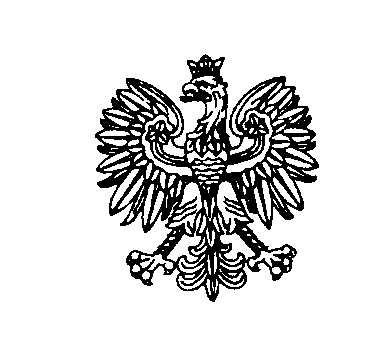 